An die Landesgeschäftsstelle 
der Wirtschaftsjunioren NRW
Fax: 0202 / 24 90 - 289
E-Mail: info@wjnrw.de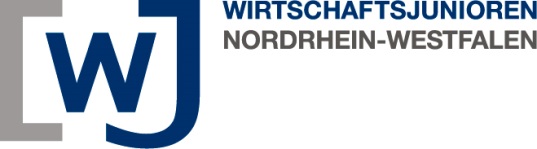 Anmeldung zur Teilnahme am Know-How-Transfer 2022
der Wirtschaftsjunioren NRW mit dem Landtag NRW

- Anmeldung bis spätestens 1. Juli 2022 –Persönliche Daten WJ-Teilnehmer/in:
Name:		WJ-Kreis:		Unternehmen: 	Straße / Hausnr.: 	PLZ / Ort:		Telefon:		E-Mail:		Geburtstag:	Wünsche für die Zuordnung einer/eines Landtagsabgeordneten:
Die/Der Abgeordnete sollte folgender Landtagsfraktion angehören: CDU			 FPD	  SPD			 B90/Grüne	  AfD			 egal Die/Der Abgeordnete sollte aus dieser Region / diesem Wahlkreis kommen: Ich habe bereits eigenständig ein Matching vereinbart: Ich stimme den mir vorliegenden Teilnahmebedingungen ausdrücklich zu.